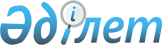 2009 жылға арналған аудандық бюджет туралы
					
			Күшін жойған
			
			
		
					Батыс Қазақстан облысы Жәнібек аудандық мәслихатының 2008 жылғы 22 желтоқсандағы N 13-1 шешімі. Батыс Қазақстан облысы Жәнібек ауданы әділет басқармасында 2009 жылғы 8 қаңтарда N 7-6-79 тіркелді. Күші жойылды - Батыс Қазақстан облысы Жәнібек аудандық мәслихатының 2010 жылғы 23 ақпандағы N 22-4 шешімімен.
      Ескерту. Күші жойылды - Батыс Қазақстан облысы Жәнібек аудандық мәслихатының 2010.02.23 N 22-4 Шешімімен.
      Қазақстан Республикасының Бюджет кодексі, "Қазақстан Республикасындағы жергілікті мемлекеттік басқару туралы" Заңы және Батыс Қазақстан облыстық мәслихатының 2008 жылғы 11 желтоқсандағы "2009 жылға арналған облыстық бюджет туралы" N 10-3 шешімі негізінде аудандық мәслихат ШЕШІМ ЕТЕДІ:
      1. 2009 жылға арналған аудандық бюджет 1-қосымшаға сәйкес мынандай көлемде бекітілсін:
      1) табыстар – 1 619 054 мың теңге, оның ішінде:
      салық түсімдері – 124 646 мың теңге;
      салық емес түсімдер – 2 605 мың теңге;
      негізгі капиталды сатудан түсетін түсімдер – 972 мың теңге;
      ресми трансферттер түсімдері – 1 490 831 мың теңге.
      2) шығындар – 1 620 801 мың теңге;
      3) таза бюджеттік несиелендіру – 0;
      бюджеттік несиелер - 0;
      бюджеттік несиелерді өтеу - 0;
      4) қаржылық активтермен болатын операциялар бойынша сальдо – 0, оның ішінде:
      қаржы активтерін сатып алу - 0;
      мемлекеттік қаржы активтерін сатудан түсетін түсімдер - 0;
      5) бюджет тапшылығы (профициті) - -1 746;
      6) бюджет тапшылығын (профицитін пайдалану) қаржыландыру - 1 746;
      қарыздар түсімі -0;
      қарыздарды өтеу -0;
      бюджет қаражатының пайдаланылатын қалдықтары - 1 746.
      Ескерту. 1 тармақ жаңа редакцияда - Батыс Қазақстан облысы Жәнібек аудандық мәслихатының 2009.02.25 N 14-9 Шешімімен; өзгерту енгізілді - Батыс Қазақстан облысы Жәнібек аудандық мәслихатының 2009.04.30 N 16-1, 2009.08.24 N 18-2, 2009.10.21 N 19-1, 2009.11.25 N 20-1 Шешімдерімен.


      2. 2008 жылға арналған аудандық бюджеттің түсімдері Қазақстан Республикасының Бюджет кодексіне және Батыс Қазақстан облыстық мәслихатының 2008 жылғы 11 желтоқсандағы "2009 жылға арналған облыстық бюджет туралы" N 10-3 шешімінің 4 тармағы 1, 2 тармақшаларына сәйкес құралады.
      3. Жергілікті атқарушы органдарға қарасты мемлекеттік мекемелер ұсынатын қызметтер мен тауарларды өткізуден түсетін ақшалар Қазақстан Республикасының Бюджет кодексі және Қазақстан Республикасының Үкіметі анықтаған тәртіпте пайдаланылады.
      4. 2009 жылдың 1 қантарынан бастап ауылдық жерлерде қызмет ететін денсаулық сақтау, әлеуметтік қамсыздандыру, білім беру, мәдениет және спорт азаматтық қызметшілеріне осы қызмет түрлерімен қалада жұмыс істейтін мамандардың ставкаларымен салыстырғанда лауазымдық жалақыларын 25%-ға көтеру белгіленсін.
      Ескерту. 4 тармақ жаңа редакцияда - Батыс Қазақстан облысы Жәнібек аудандық мәслихатының 2009.02.25 N 14-9 Шешімімен.


      5. Жергілікті атқарушы органның 2009 жылға арналған резерві 481 мың теңге мөлшерінде бекітілсін.
      Ескерту. 5 тармаққа өзгерту енгізілді - Батыс Қазақстан облысы Жәнібек аудандық мәслихатының 2009.04.30 N 16-1, 2009.10.21 N 19-1, 2009.11.25 N 20-1 Шешімдерімен.


      6. 2009 жылға арналған аудандық бюджеттің ағымдағы бюджеттік бағдарламаларының тізбесі 2-қосымшаға сәйкес бекітілсін.
      7. 2009 жылға арналған аудандық бюджеттің бюджеттік даму бағдарламаларының тізбесі 3-қосымшаға сәйкес бекітілсін.
      8. 2009 жылға арналған аудандық бюджеттің атқарылу процесінде секвестрлеуге жатпайтын бюджеттік бағдарламалардың тізбесі 4-қосымшаға сәйкес бекітілсін.
      9. 2009 жылға арналған ауылдық округтердің бюджеттік бағдарламаларының тізбесі 5-қосымшаға сәйкес бекітілсін.
      10. Осы шешiм 2009 жылғы 1 қаңтардан бастап қолданысқа енгiзiледi.
      Ескерту. 1 қосымша жаңа редакцияда - Батыс Қазақстан облысы Жәнібек аудандық мәслихатының 2009.11.25 N 20-1 Шешімімен. 2009 жылға арналған аудандық бюджет
      мың теңге
      мың теңге
      Ескерту. 2 қосымшаға өзгерту енгізілді - Батыс Қазақстан облысы Жәнібек аудандық мәслихатының 2009.02.25 N 14-9 Шешімімен. 2009 жылға арналған аудандық бюджеттің
ағымдағы бюджеттік бағдарламалардың тізбесі
      Ескерту. 3 қосымшаға өзгерту енгізілді - Батыс Қазақстан облысы Жәнібек аудандық мәслихатының 2009.02.25 N 14-9 Шешімімен. 2009 жылға арналған аудандық бюджеттің
даму бюджеттік бағдарламаларының тізбесі 2009 жылға арналған аудандық бюджеттің
атқарылу процесінде секвестрлеуге жатпайтын
бюджеттік бағдарламаларыдың тізбесі 2009 жылға арналған аулдық округтердің
бюджеттік бағдарламаларының тізбесі
					© 2012. Қазақстан Республикасы Әділет министрлігінің «Қазақстан Республикасының Заңнама және құқықтық ақпарат институты» ШЖҚ РМК
				
      Аудандық мәслихат сессиясының төрағасы

А. М. Уәлиев

      Мәслихат хатшысы

Т. З. Кадимов
Аудандық мәслихаттың
2008 жылғы 22 желтоқсандағы
N 13-1 шешіміне N 1-қосымша
Атауы
Кодтары
Кодтары
Кодтары
Сомасы
Атауы
санат
Сынып
ішкі сынып
Сомасы
1
2
3
4
5
1. Табыстар
 1 619 054
Салық тұсімдері
1
124 646
Табыс салығы
1
1
48 444
Жеке табыс салығы
1
1
2
48 444
Әлеуметтік салық
1
3
51 278
Әлеуметтік салық
1
3
1
51 278
Меншікке салынатын салықтар
1
4
22 260
Мүлікке салынатын салықтар
1
4
1
16 057
Жер салығы
1
4
3
974
Көлік құралдарына салынатын салық
1
4
4
4 571
Бірыңғай жер салығы 
1
4
5
658
Тауарларға, жұмыстарға және қызметтер көрсетуге салынатын ішкі салықтар
1
5
1 936
Акциздер 
1
5
2
333
Табиғи және басқа ресурстарды пайдаланғаны үшін түсетін түсімдер
1
5
3
492
Кәсіпкерлік және кәсіби қызметті жүргізгені үшін алынатын алымдар
1
5
4
1 111
Заңдық мәнді іс-әрекеттерді жасағаны үшін және (немесе) оған уәкілеттігі бар мемлекеттік органдардың немесе лауазымды адамдардың құжаттар бергені үшін алынатын міндетті төлемдер
1
8
728
Мемлекеттік баж
1
8
1
728
Салықтық емес түсiмдер
2
2 605
Мемлекет меншігінен түсетін түсімдер
2
1
168
Мемлекет меншігіндегі мүлікті жалға беруден түсетін кірістер
2
1
5
168
Мемлекеттік бюджеттен қаржыландырылатын, сондай-ақ Қазақстан Республикасы Ұлттық Банкінің бюджетінен (шығыстар сметасынан) ұсталатын және қаржыландырылатын мемлекеттік мекемелер салатын айыппұлдар, өсімпұлдар, санкциялар, өндіріп алулар
2
4
2 072
Мемлекеттік бюджеттен қаржыландырылатын, сондай-ақ Қазақстан Республикасы Ұлттық Банкінің бюджетінен (шығыстар сметасынан) ұсталатын және қаржыландырылатын мемлекеттік мекемелер салатын айыппұлдар, өсімпұлдар, санкциялар, өндіріп алулар
2
4
1
2 072
Басқа да салықтық емес түсiмдер
2
6
365
Басқа да салықтық емес түсiмдер
2
6
1
365
Негізгі капиталды сатудан түсетін түсімдер
3
972
Мемлекеттік мекемелерге бекітілген мемлекеттік мүлікті сату
1
223
Мемлекеттік мекемелерге бекітілген мемлекеттік мүлікті сату
1
223
Жердi және материалдық емес активтердi сату
3
749
Жерді сату 
1
749
2. Ресми трансферттерден түсетін түсімдер
4
1 490 831
Мемлекеттiк басқарудың жоғары тұрған органдарынан түсетiн трансферттер
4
2
1 490 831
Облыстық бюджеттен түсетін трансферттер
4
2
2
1 490 831
Функционалдық топ
Функционалдық топ
Функционалдық топ
Функционалдық топ
Сомасы
Бюджеттік бағдарламалардың әкімшісі
Бюджеттік бағдарламалардың әкімшісі
Бюджеттік бағдарламалардың әкімшісі
Сомасы
Бағдарлама
Бағдарлама
Сомасы
Атауы
Сомасы
1
2
3
4
5
Шығындар
 1 620 801
1
Жалпы сипаттағы мемлекеттік қызметтер көрсету
101 814
112
Аудан (облыстық маңызы бар қала) мәслихатының аппараты
9 115
1
Аудан мәслихатының қызметін қамтамасыз ету
9 115
122
Аудан (облыстық маңызы бар қала) әкімінің аппараты
25 415
1 
Аудан (облыстық маңызы бар қала) әкімінің қызметін қамтамасыз ету
25 415
123
Қаладағы аудан аудандық маңызы бар қала, кент, аул (село), ауылдық (селолық) округ әкімі аппаратының жұмыс істеуі
56 776
1
Қаладағы ауданның, аудандық маңызы бар қаланың, кенттің, ауылдың (селоның), ауылдық (селолық) округтің әкімі аппаратының қызметін қамтамасыз ету
56 776
452
Ауданның (облыстық маңызы бар қаланың) қаржы бөлімі
5 338
1
Қаржы бөлімінің қызметін қамтамасыз ету
5 338
453
Ауданның (облыстық маңызы бар қаланың) экономика және бюджеттік жоспарлау бөлімі
5 170
1
Экономика және бюджеттік жоспарлау бөлімінің қызметін қамтамасыз ету
5 170
2
Қорғаныс 
2 695
122
Аудан (облыстық маңызы бар қала) әкімінің аппараты
2 695
5
Жалпыға бірдей әскери міндетті атқару шеңберіндегі іс-шаралар
2695
3
Қоғамдық тәртіп, қаупсіздік, құқықтық, сот, қылмыстық-атқару қызметі
830
458
Ауданның (облыстық маңызы бар қаланың) тұрғын үй-коммуналдық шаруашылық, жолаушылар көлігі және автомобиль жолдары бөлімі
830
21
Елді мекендерде жол жүру қозғалысын реттеу бойынша жабдықтар мен құралдарды пайдалану
830
4
Білім беру
909 974
464
Ауданның (облыстық маңызы бар қаланың) білім беру бөлімі
68 801
9
Мектепке дейінгі тәрбие ұйымдарының қызметін қамтамасыз ету
68 801
123
Қаладағы аудан аудандық маңызы бар қала, кент, аул (село), ауылдық (селолық) округ әкімінің аппараты
247
5
Ауылдық (селолық) жерлерде балаларды мектепке дейін тегін алып баруды және кері алып келуді ұйымдастыру
247
464
Ауданның (облыстық маңызы бар қаланың) білім беру бөлімі
759 333
3
Жалпы білім беру
712 844
6
Балалар үшін қосымша білім беру
46 489
464
Ауданның (облыстық маңызы бар қаланың) білім беру бөлімі
78 038
1
Білім беру бөлімінің қызметін қамтамасыз ету
4 692
5
Ауданының (облыстық маңызы бар қаланың) мемлекеттік білім беру ұйымдары үшін оқулықтармен оқу-әдістемелік кешендерді сатып алу және жеткізу
11 085
7
Аудандық (қалалық) ауқымдағы мектеп олимпиадаларын және мектептен тыс іс-шараларды өткізу
1 299
11
Өңірлік жұмыспен қамту және кадрларды қайта даярлау стратегиясын іске асыру шеңберінде білім беру объектілерін күрделі, ағымдағы жөндеу 
60 962
467
Ауданның (облыстық маңызы бар қаланың) құрылыс бөлімі
3 555
37
Білім беру объектілерін салу және реконструкциялау
3 555
5
Денсаулық сақтау
215
123
Қаладағы аудан аудандық маңызы бар қала, кент, аул (село), ауылдық (селолық) округ әкімінің аппараты
215
2
Ерекше жағдайларда сырқаты ауыр адамдарды дәрігерлік көмек көрсететін ең жақын денсаулық сақтау ұйымына жеткізуді ұйымдастыру
215
6
Әлеуметтiк көмек және әлеуметтiк қамсыздандыру
152 754
123
Қаладағы аудан аудандық маңызы бар қала, кент, аул (село), ауылдық (селолық) округ әкімінің аппараты
5 755
3
Мұқтаж азаматтарға үйінде әлеуметтік көмек көрсету
5 755
451
Аудан (облыстық маңызы бар қала) жұмыспен қамту және әлеуметтік бағдарламалар бөлімі
135 901
2
Еңбекпен қамту бағдарламасы
38 297
5
Мемлекеттік атаулы әлеуметтік көмек
18 476
6
Тұрғын үй көмегі
3 470
7
Жергілікті өкілетті органдардың шешімі бойынша азаматтардың жекелеген топтарына әлеуметтік көмек
32 657
10
Үйден тәрбиеленіп оқытылатын мүгедек балаларды маттериалдық қамтамасыз ету
1 237
14
Мұқтаж азаматтарға үйінде әлеуметтік көмек көрсету
673
16
18 жасқа дейін балаларға мемлекеттік жәрдемақылар
37 419
17
Мүгедектерді оңалту жеке бағдарламасына сәйкес, мұқтаж мүгедектерді арнайы гигиеналық құралдармен қамтамасыз етуге, және ымдау тілі мамандарының, жеке көмекшілердің қызмет көрсету
3 672
451
Ауданның (облыстық маңызы бар қаланың) жұмыспен қамту және әлеуметтік бағдарламалар бөлімі
11 098
1
Жұмыспен қамту және әлеуметтік бағдарламалар бөлімінің қызметін қамтамасыз ету
9 586
11
Жәрдемақыларды мен басқа да әлуметтік төлемдерді есептеу, төлеу және жеткізу бойынша қызметтерге ақы төлеу
1 512
7
Тұрғын үй-коммуналдық шаруашылық
212 293
458
Ауданның (облыстық маңызы бар қаланың) тұрғын үй-коммуналдық шаруашылығы, жолаушылар көлігі және автомобиль жолдары бөлімі
715
4
Азаматтардың жекелеген санаттарын тұрғын үймен қамтамасыз ету
715
467
Ауданның (облыстық маңызы бар қаланың) құрылыс бөлімі
18 138
3
Тұрғын үй салу
18 138
4
Инженерлік коммуникациялық инфрақұрылымды дамыту және жайластыру
5 000
123
Қаладағы аудан аудандық маңызы бар қала, кент, аул (село), ауылдық (селолық) округ әкімі аппараты 
3 374
14
Елді мекендерді сумен жабдықтауды ұйымдастыру
3 374
467
Ауданның (облыстық маңызы бар қаланың) құрылыс бөлімі
156 244
6
Суменжабдықтау жүйесін дамыту
156 244
123
Қаладағы аудан аудандық маңызы бар қала, кент, аул (село), ауылдық (селолық) округ әкімінің аппараты
28 822
8
Елді мекендерде көшелерді жарықтандыру
4 775
9
Елді мекендердің санитариясын қамтамасыз ету
13 437
11
Елді мекендерді абаттандыру мен көгалдандыру
10 610
8
Мәдениет, спорт, туризм және ақпараттық кеңестік
177 082
455
Ауданның (облыстық маңызы бар қаланың) мәдениет және тілдерді дамыту бөлімі
126 760
3
Мәдени-демалыс жұмысын қолдау
126 760
465
Ауданның (облыстық маңызы бар қаланың) дене шынықтыру және спорт бөлімі
2 375
6
Аудандық (облыстық маңызы бар қалалық) деңгейде спорттық жарыстар өткiзу
2 375
455
Ауданның (облыстық маңызы бар қаланың) мәдениет және тілдерді дамыту бөлімі
29 697
6
Аудандық (қалалық) кiтапханалардың жұмыс iстеуi 
29 697
456
Ауданның (облыстық маңызы бар қаланың) ішкі саясат бөлімі
6 068
2
Бұқаралық ақпарат құралдары арқылы мемлекеттiк ақпарат саясатын жүргізу
6 068
455
Ауданның (облыстық маңызы бар қаланың) мәдениет және тілдерді дамыту бөлімі
3 845
1
Мәдениет және тілдерді дамыту бөлімінің қызметін қамтамасыз ету
3 845
456
Ауданның (облыстық маңызы бар қаланың) ішкі саясат бөлімі
4 206
1
Ішкі саясат бөлімің қызметін қамтамасыз ету
3 206
3
Жастар саясаты саласындағы өңірлік бағдарламаларды іске асыру
1 000
465
Ауданның (облыстық маңызы бар қаланың) дене шынықтыру және спорт бөлімі
4 131
1
Дене шынықтыру және спорт бөлімінің қызметін қамтамасыз ету
4 131
10
Ауыл, су, орман, балық шаруашылығы, ерекше қорғалатын табиғи аумақтар, қоршаған ортаны және жануарлар дүниесін қорғау, жер қатынастары
13 450
453
Ауданының (облыстық маңызы бар қаланын) экономика және бюджеттік жоспарлау бөлімі
3 702
99
Республикалық бюджеттен берілетін нысаналы трансферттер есебінен ауылдық елді мекендер саласының мамандарын әлеуметтік қолдау шараларын іске асыру
3 702
462
Ауданның (облыстық маңызы бар қаланың) ауыл шаруашылық бөлімі 
5 454
1
Ауыл шаруашылық бөлімінің қызметін қамтамасыз ету
5 454
463
Ауданның (облыстық маңызы бар қаланың) жер қатынастары бөлімі
4 294
1
Жер қатынастары бөлімінің қызметін қамтамасыз ету
4 031
2
Ауыл шаруашылығы алқаптарын бір түрден екіншісіне ауыстыру жөніңдегі жұмыстар
263
11
Өнеркәсіп, сәулет, қала құрылысы және құрылыс қызметі
9 268
467
Ауданның (облыстық маңызы бар қаланың) құрылыс бөлімі
5 474
1
Құрылыс бөлімінң қызметін қамтамасыз ету
5 474
468
Ауданның (облыстық маңызы бар қаланың) сәулет және қала құрылысы бөлімі
3 794
1
Қала құрылысы және сәулет бөлімінің қызметін қамтамасыз ету
3 794
12
Көлік және коммуникация
21 223
458
Ауданның (облыстық маңызы бар қаланың) тұрғын үй-коммуналдық шаруашылығы, жолаушылар көлігі және автомобиль жолдары бөлімі
21 223
23
Автомобиль жолдарының жұмыс істеуін қамтамасыз ету
21 223
13
Басқалар
11 146
469
Ауданның (облыстық маңызы бар қаланың) кәсіпкерлік бөлімі
3 713
1
Кәсіпкерлік бөлімінің қызметін қамтамасыз ету
3 713
452
Ауданның (облыстық маңызы бар қаланың) қаржы бөлімі
1 014 
12
Аданның (облыстық маңызы бар қаланың) жергілікті атқарушы органының резерві
481
14
Заңды тұлғалардың жарғылық капиталын қалыптастыру немесе ұлғайту
403
458
Ауданның (облыстық маңызы бар қаланың) тұрғын үй-коммуналдық шаруашылығы, жолаушылар көлігі және автомобиль жолдары бөлімі
6 419
1
Тұрғын үй-коммуналдық шаруашылығы, жолаушылар көлігі және автомобиль жолдары бөлімнің қызметін қамтамасыз ету
6 419
15
Ресми трансферттер
3 187 
452
Ауданның (облыстық маңызы бар қаланың) қаржы бөлімі
3 187
6
Нысаналы пайдаланылмаған (толық пайдаланылмаған) трансфертерді қайтару
3 187
16
Қарыздарды өтеу
5 000
452
Ауданның (облыстық маңызы бар қаланың) қаржы бөлімі
5 000
9
Жергілікті атқарушы органдардың борышын өтеу
5 000
5. БЮДЖЕТ ТАПШЫЛЫҒЫ (ПРОФИЦИТІ)
5. БЮДЖЕТ ТАПШЫЛЫҒЫ (ПРОФИЦИТІ)
5. БЮДЖЕТ ТАПШЫЛЫҒЫ (ПРОФИЦИТІ)
5. БЮДЖЕТ ТАПШЫЛЫҒЫ (ПРОФИЦИТІ)
-1 747
6. БЮДЖЕТ ТАПШЫЛЫҒЫН ҚАРЖЫЛАНДЫРУ (ПРОФИЦИТІН ПАЙДАЛАНУ)
6. БЮДЖЕТ ТАПШЫЛЫҒЫН ҚАРЖЫЛАНДЫРУ (ПРОФИЦИТІН ПАЙДАЛАНУ)
6. БЮДЖЕТ ТАПШЫЛЫҒЫН ҚАРЖЫЛАНДЫРУ (ПРОФИЦИТІН ПАЙДАЛАНУ)
6. БЮДЖЕТ ТАПШЫЛЫҒЫН ҚАРЖЫЛАНДЫРУ (ПРОФИЦИТІН ПАЙДАЛАНУ)
1 747
Бюджет қаражаттары қалдықтарының қозғалысы
Бюджет қаражаттары қалдықтарының қозғалысы
Бюджет қаражаттары қалдықтарының қозғалысы
Бюджет қаражаттары қалдықтарының қозғалысы
1 747Аудандық мәслихаттың
2008 жылғы 22 желтоқсандағы
N 13-1 шешіміне N 2-қосымша
Функционалдық топ
Функционалдық топ
Функционалдық топ
Функционалдық топ
Бюджеттік бағдарламалардың әкімшісі
Бюджеттік бағдарламалардың әкімшісі
Бюджеттік бағдарламалардың әкімшісі
Бағдарлама
Бағдарлама
Атауы
1
3
4
5
1
Жалпы сипаттағы мемлекеттік қызметтер көрсету
112
Аудан (облыстық маңызы бар қала) мәслихатының аппараты
1
Аудан мәслихатының қызметін қамтамасыз ету
122
Аудан (облыстық маңызы бар қала) әкімінің аппараты
1
Аудан (облыстық маңызы бар қала) әкімінің қызметін қамтамасыз ету
123
Қаладағы аудан аудандық маңызы бар қала, кент, аул (село), ауылдық (селолық) округ әкімі аппаратының жұмыс істеуі
1
Қаладағы ауданның, аудандық маңызы бар қаланың, кенттің, ауылдың (селоның), ауылдық (селолық) округтің әкімі аппаратының қызметін қамтамасыз ету
452
Ауданның (облыстық маңызы бар қаланың) қаржы бөлімі
1
Қаржы бөлімінің қызметін қамтамасыз ету
453
Ауданның (облыстық маңызы бар қаланың) экономика және бюджеттік жоспарлау бөлімі
1
Экономика және бюджеттік жоспарлау бөлімінің қызметін қамтамасыз ету
2
Қорғаныс 
122
Аудан (облыстық маңызы бар қала) әкімінің аппараты
5
Жалпыға бірдей әскери міндетті атқару шеңберіндегі іс-шаралар
3
Қоғамдық тәртіп, қауіпсіздік, құқықтық, сот, қылмыстық-атқару қызметі
458
Ауданынның (облыстық маңызы бар қаланың) тұрғын үй-коммуналдық шаруашылығы, жолаушылар көлігі және автомобиль жолдары бөлімі
21
Елді мекендерде жол жүру қозғалысын реттеу бойынша жабдықтар мен құралдырды пайдалану
4
Білім беру
464
Ауданның (облыстық маңызы бар қаланың) білім беру бөлімі
9
Мектепке дейінгі тәрбие ұйымдарының қызметін қамтамасыз ету
99
Республикалық бюджеттен берілетін нысаналы трансферттер есебінен ауылдық елді мекендер саласының мамандарын әлеуметтік қолдау шараларын іске асыру
123
Қаладағы аудан аудандық маңызы бар қала, кент, аул (село), ауылдық (селолық) округ әкімінің аппараты
5
Ауылдық (селолық) жерлерде балаларды мектепке дейін тегін алып баруды және кері алып келуді ұйымдастыру
464
Ауданның (облыстық маңызы бар қаланың) білім беру бөлімі
3
Жалпы білім беру
6
Балалар үшін қосымша білім беру
464
Ауданның (облыстық маңызы бар қаланың) білім беру бөлімі
1
Білім беру бөлімінің қызметін қамтамасыз ету
5
Ауданының (облыстық маңызы бар қаланың) мемлекеттік білім беру ұйымдары үшін оқулықтармен оқу-әдістемелік кешендерді сатып алу және жеткізу
7
Аудандық (қалалық) ауқымдағы мектеп олимпиадаларын және мектептен тыс іс-шараларды өткізу
5
Денсаулық сақтау
123
Қаладағы аудан аудандық маңызы бар қала, кент, аул (село), ауылдық (селолық) округ әкімінің аппараты
2
Ерекше жағдайларда сырқаты ауыр адамдарды дәрігерлік көмек көрсететін ең жақын денсаулық сақтау ұйымына жеткізуді ұйымдастыру
6
Әлеуметтiк көмек және әлеуметтiк қамсыздандыру
123
Қаладағы аудан аудандық маңызы бар қала, кент, аул (село), ауылдық (селолық) округ әкімінің аппараты
3
Мұқтаж азаматтарға үйінде әлеуметтік көмек көрсету
Әлеуметтік көмек
451
Аудан (облыстық маңызы бар қала) жұмыспен қамту және әлеуметтік бағдарламалар бөлімі
2
Еңбекпен қамту бағдарламасы
5
Мемлекеттік атаулы әлеуметтік көмек
6
Тұрғын үй көмегі
7
Жергілікті өкілетті органдардың шешімі бойынша азаматтардың жекелеген топтарына әлеуметтік көмек
10
Үйден тәрбиеленіп оқытылатын мүгедек балаларды маттериалдық қамтамасыз ету
14
Мұқтаж азаматтарға үйінде әлеуметтік көмек көрсету
16
18 жасқа дейін балаларға мемлекеттік жәрдемақылар
17
Мүгедектерді оңалту жеке бағдарламасына сәйкес, мұқтаж мүгедектерді арнайы гигиеналық құралдармен қамтамасыз етуге, және ымдау тілі мамандарының, жеке көмекшілердің қызмет көрсету
Әлеуметтiк көмек және әлеуметтiк қамтамасыз ету салаларындағы өзге де қызметтер
99
Республикалық бюджеттен берілетін нысаналы трансферттер есебінен ауылдық елді мекендер саласының мамандарын әлеуметтік қолдау шараларын іске асыру
451
Ауданның (облыстық маңызы бар қаланың) жұмыспен қамту және әлеуметтік бағдарламалар бөлімі
1
Жұмыспен қамту және әлеуметтік бағдарламалар бөлімінің қызметін қамтамасыз ету
11
Жәрдемақыларды мен басқа да әлуметтік төлемдерді есептеу, төлеу және жеткізу бойынша қызметтерге ақы төлеу
7
Тұрғын үй-коммуналдық шаруашылық
123
Қаладағы аудан аудандық маңызы бар қала, кент, аул (село), ауылдық (селолық) округ әкімі аппараты 
14
Елді мекендерді сумен жабдықтауды ұйымдастыру
Елді-мекендерді көркейту
123
Қаладағы аудан аудандық маңызы бар қала, кент, аул (село), ауылдық (селолық) округ әкімінің аппараты
8
Елді мекендерде көшелерді жарықтандыру
9
Елді мекендердің санитариясын қамтамасыз ету
11
Елді мекендерді абаттандыру мен көгалдандыру
467
Ауданның (облыстық маңызы бар қаланың) құрылыс бөлімі
3
Тұрғын үй салу
4
Инженерлік коммуникациялық инфрақұрылымды дамыту және жайластыру
8
Мәдениет, спорт, туризм және ақпараттық кеңестік
455
Ауданның (облыстық маңызы бар қаланың) мәдениет және тілдерді дамыту бөлімі
3
Мәдени-демалыс жұмысын қолдау
99
Республикалық бюджеттен берілетін нысаналы трансферттер есебінен ауылдық елді мекендер саласының мамандарын әлеуметтік қолдау шараларын іске асыру
465
Ауданның (облыстық маңызы бар қаланың) дене шынықтыру және спорт бөлімі
6
Аудандық (облыстық маңызы бар қалалық) деңгейде спорттық жарыстар өткiзу
455
Ауданның (облыстық маңызы бар қаланың) мәдениет және тілдерді дамыту бөлімі
6
Аудандық (қалалық) кiтапханалардың жұмыс iстеуi 
7
Мемлекеттік тілді және Қазақстан халықтарының басқа да тілдерін дамыту
456
Ауданның (облыстық маңызы бар қаланың) ішкі саясат бөлімі
2
Бұқаралық ақпарат құралдары арқылы мемлекеттiк ақпарат саясатын жүргізу
455
Ауданның (облыстық маңызы бар қаланың) мәдениет және тілдерді дамыту бөлімі
1
Мәдениет және тілдерді дамыту бөлімінің қызметін қамтамасыз ету
456
Ауданның (облыстық маңызы бар қаланың) ішкі саясат бөлімі
1
Ішкі саясат бөлімің қызметін қамтамасыз ету
3
Жастар саясаты саласындағы өңірлік бағдарламаларды іске асыру
465
Ауданның (облыстық маңызы бар қаланың) дене шынықтыру және спорт бөлімі
1
Дене шынықтыру және спорт бөлімінің қызметін қамтамасыз ету
10
Ауыл, су, орман, балық шаруашылығы, ерекше қорғалатын табиғи аумақтар, қоршаған ортаны және жануарлар дүниесін қорғау, жер қатынастары
462
Ауданның (облыстық маңызы бар қаланың) ауыл шаруашылық бөлімі 
1
Ауыл шаруашылық бөлімінің қызметін қамтамасыз ету
Жер қатынастары
463
Ауданның (облыстық маңызы бар қаланың) жер қатынастары бөлімі
1
Жер қатынастары бөлімінің қызметін қамтамасыз ету
11
Өнеркәсіп, сәулет, қала құрылысы және құрылыс қызметі
467
Ауданның (облыстық маңызы бар қаланың) құрылыс бөлімі
1
Құрылыс бөлімінң қызметін қамтамасыз ету
468
Ауданның (облыстық маңызы бар қаланың) сәулет және қала құрылысы бөлімі
1
Қала құрылысы және сәулет бөлімінің қызметін қамтамасыз ету
12
Көлік және коммунмкация
458
Ауданның (облыстық маңызы бар қаланың) тұрғын үй-коммуналдық шаруашылығы, жолаушылар көлігі және автомобиль жолдары бөлімі
23
Автомобиль жолдарының жұмыс істеуін қамтамасыз ету
13
Басқалар
469
Ауданның (облыстық маңызы бар қаланың) кәсіпкерлік бөлімі
1
Кәсіпкерлік бөлімінің қызметін қамтамасыз ету
452
Ауданның (облыстық маңызы бар қаланың) қаржы бөлімі
12
Аданның (облыстық маңызы бар қаланың) жергілікті атқарушы органының резерві
14
Заңды тұлғалардың жарғылық капиталын қалыптастыру немесе ұлғайту
458
Ауданның (облыстық маңызы бар қаланың) тұрғын үй-коммуналдық шаруашылығы, жолаушылар көлігі және автомобиль жолдары бөлімі
1
Тұрғын үй-коммуналдық шаруашылығы, жолаушылар көлігі және автомобиль жолдары бөлімнің қызметін қамтамасыз ету
15
Ресми трансферттер
452
Ауданның (облыстық маңызы бар қаланың) қаржы бөлімі
6
Нысаналы пайдаланылмаған (толық пайдаланылмаған) трансферттерді қайтару
16
Қарыздарды өтеу
452
Ауданның (облыстық маңызы бар қаланың) қаржы бөлімі
9
Жергілікті атқарушы органдардың борышын өтеуАудандық мәслихаттың
2008 жылғы 22 желтоқсандағы
N 13-1 шешіміне N 3-қосымша
Функционалдық топ
Функционалдық топ
Функционалдық топ
Функционалдық топ
Функционалдық топ
Кіші функция
Кіші функция
Кіші функция
Кіші функция
Бюджеттік бағдарламалардың әкімшісі
Бюджеттік бағдарламалардың әкімшісі
Бюджеттік бағдарламалардың әкімшісі
Бағдарлама
Бағдарлама
Атауы
1
2
3
4
5
4
Білім беру
9
Білім беру саласындағы өзге де қызметтер
467
Ауданның (облыстық маңызы бар қаланың) құрылыс бөлімі
2
Білім беру объектілерін дамыту
7
Тұрғын үй-коммуналдық шаруашылық
2
Коммуналдық шаруашылық
467
Ауданның (облыстық маңызы бар қаланың) құрылыс бөлімі
6
Сумен жабдықтау жүйесін дамыту
467
Ауданның (облыстық маңызы бар қаланың) құрылыс бөлімі
3
Тұрғын үй салу
4
Инженерлік коммуникациялық инфрақұрылымды дамыту және жайластыруАудандық мәслихаттың
2008 жылғы 22 желтоқсандағы
N 13-1 шешіміне N 4-қосымша
Функционалдық топ
Функционалдық топ
Функционалдық топ
Функционалдық топ
Функционалдық топ
Кіші функция
Кіші функция
Кіші функция
Кіші функция
Бюджеттік бағдарламалардың әкімшісі
Бюджеттік бағдарламалардың әкімшісі
Бюджеттік бағдарламалардың әкімшісі
Бағдарлама
Бағдарлама
Атауы
1
2
3
4
5
4
Білім беру
2
Жалпы бастауыш, жалпы негізгі, жалпы орта білім беру
464
Ауданның (облыстық маңызы бар қаланың) білім беру бөлімі
3
Жалпы білім беру
5
Денсаулық сақтау
9
Денсаулық сақтау саласындағы өзге де қызметтер
123
Қаладағы аудан аудандық маңызы бар қала, кент, аул (село), ауылдық (селолық) округ әкімінің аппараты
2
Ерекше жағдайларда сырқаты ауыр адамдарды дәрігерлік көмек көрсететін ең жақын денсаулық сақтау ұйымына жеткізуді ұйымдастыруАудандық мәслихаттың
2008 жылғы 22 желтоқсандағы
N 13-1 шешіміне N 5-қосымша
Функционалдық топ
Функционалдық топ
Функционалдық топ
Функционалдық топ
Функционалдық топ
Кіші функция
Кіші функция
Кіші функция
Кіші функция
Бюджеттік бағдарламалардың әкімшісі
Бюджеттік бағдарламалардың әкімшісі
Бюджеттік бағдарламалардың әкімшісі
Бағдарлама
Бағдарлама
Атауы
1
2
3
4
5
1
Жалпы сипаттағы мемлекеттік қызметтер көрсету
1
Мемлекеттік басқарудың жалпы функцияларын орындайтын өкілді, атқарушы және басқа органдар
123
Қаладағы аудан аудандық маңызы бар қала, кент, аул (село), ауылдық (селолық) округ әкімі аппаратының жұмыс істеуі
1
Қаладағы ауданның, аудандық маңызы бар қаланың, кенттің, ауылдың (селоның), ауылдық (селолық) округтің әкімі аппаратының қызметін қамтамасыз ету
4
Білім беру
2
Жалпы бастауыш, жалпы негізгі, жалпы орта білім беру
123
Аудан (облыстық маңызы бар қала) әкімінің аппараты
5
Ауылдық (селолық) жерлерде балаларды мектепке дейін тегін алып баруды және кері алып келуді ұйымдастыру
5
Денсаулық сақтау
9
Денсаулық сақтау саласындағы өзге де қызметтер
123
Қаладағы аудан аудандық маңызы бар қала, кент, аул (село), ауылдық (селолық) округ әкімі аппаратының жұмыс істеуі
2
Ерекше жағдайларда сырқаты ауыр адамдарды дәрігерлік көмек көрсететін ең жақын денсаулық сақтау ұйымына жеткізуді ұйымдастыру
6
Әлеуметтiк көмек және әлеуметтiк қамсыздандыру
2
Әлеуметтiк көмек
123
Қаладағы аудан аудандық маңызы бар қала, кент, аул (село), ауылдық (селолық) округ әкімі аппаратының жұмыс істеуі
3
Мұқтаж азаматтарға үйінде әлеуметтік көмек көрсету
7
Тұрғын үй-коммуналдық шаруашылық
2
Коммуналдық шаруашылық
123
Қаладағы аудан аудандық маңызы бар қала, кент, аул (село), ауылдық (селолық) округ әкімі аппараты 
14
Елді мекендерді сумен жабдықтауды ұйымдастыру
3
Елді-мекендерді көркейту
123
Қаладағы аудан аудандық маңызы бар қала, кент, аул (село), ауылдық (селолық) округ әкімі аппаратының жұмыс істеуі
8
Елді мекендерде көшелерді жарықтандыру
9
Елді мекендердің санитариясын қамтамасыз ету
11
Елді мекендерді абаттандыру мен көгалдандыру